9 клас.  Мистецтво.  ІІ семестр. Тема «Українське кіно»1. У якому місті було створено перше приватне кіноательє?а) Київ  б) Одеса в) Харків2.  Назвіть першу кольорову стрічку Національної кіностудії художніх фільмів імені О.Довженка.а) "Ентузіазм" б) "Людина з кіноапаратом"в) "Сорочинський ярмарок"3. Кого вважають фундатором українського кіномистецтва?а) Сергія Параджанова  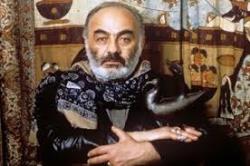 б) Олександра Довженка 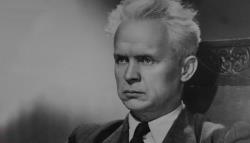 в)  Івана Миколайчука 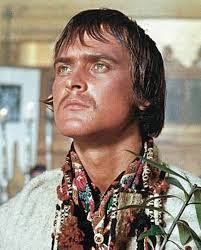 4.  Яку картину вважають маніфестом українського поетичного кіно?а) "Червоні коні"  б) "Мамай" в) "Тіні забутих предків"5.  Леонід Осика – кінорежисер якого з цих фільмів?а) "Камінний хрест" б) "Тіні забутих предків"в) "Білий птах з чорною відзнакою"6.  Напрям вітчизняного кінематографа, що отримав назву "міська проза", асоціюється з творчою манерою....а) Віктора Іванова б) Кіри Муратовоїв) Миколи Яковченка7.  Назвіть комедію Віктора Іванова за п'єсою М.Старицького.а) "Мелодія для шарманки" б)  "За двома зайцями" в)  "Короткі зустрічі"8.  Який фільм не відноситься до історичного?а) "Богдан Хмельницький"  б) "Нескорений" в) "Голод-33"  г) "Червоні коні"9.  Хто вперше в українському кінематографі в номінації "кращий кінометражний фільм"  отримав "Золоту пальмову гілку" за стрічку "Подорожні"?а) Ігор Стрембіцький б) Леонід Биков в) Мирослав Слабошпицький10.  У якому році на Одеській кіностудії були зняті перші українські мультиплікаційні фільми?а)1954  б)1920 в)192711.  Який комедійний серіал став візитною карткою української анімації?а) Спортивний серіал б) Козацький серіал в) Музичний серіал12.  Кому був присвячений логотип у Google 7.03.2013 р. в українській мультиплікації?а) капітану Врунгелю б) Козакам в) Алісі в Задзеркаллі9 клас.  Мистецтво.  ІІ семестр. Тема «Телебачення»1.  Виробництво аудіовізуальних програм і передач або комплектування придбаних аудіовізуальних продуктів та їх поширення незалежно від технічних засобів  – це …а) реклама  б) кіномистецтвов) телебачення2.  Назвіть основні функції телебачення:а)  історичнаб)  рекламна в) розважальна  г) просвітницька д) хронікальна  3.  Телебачення належить до…а) екранного мистецтваб) образотворчого  мистецтва  в) музичного мистецтва4.  Супутником сучасного телебачення є ...а) радіо  б) Інтернетв) газети5.  Телерадіотрансляція здійснюється  за допомогоюа) супутникового телебачення б) Інтернет-телебачення  в) кабельного та супутникового телебачення г) кабельного телебачення 6.  Поєднання кінематографа та телебачення – це…а) кінотелебачення б) відеозйомкав) мистецтво  д) відеомистецтво7.  Рекламу у фільмі або серіалі вміщують …а) у кінці фільму б) на початку фільму в) у найцікавішому моменті фільму  г) у середині фільму8.  Музичні відеокліпи – це…а) сюжет пісні б) монтаж пісні в) ілюстрація пісні9.  Успіх телепередач залежить від…а) звукового оформлення  б) оформлення кіностудії в) ведучих10.  Змістовно завершена частина програми, яка має відповідну назву,  обсяг трансляції, авторський знак і може бути використана незалежно від інших частин програми, –  це…а) програма  б) передача в) новини г) шоу11.  Обери зі зразків реаліті-шоу:а) “Мастер Шеф” 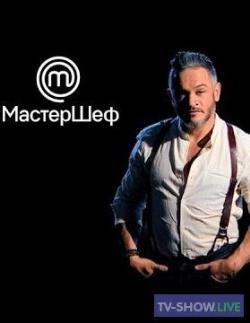 б) “Танці з зірками”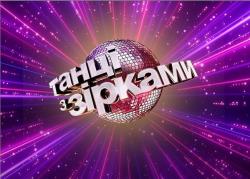 в) “Ревізор”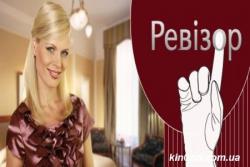 г) “Хата на тата”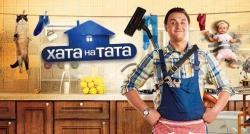 12.  Обери зі зразків ток-шоу:а) “Говорить Україна”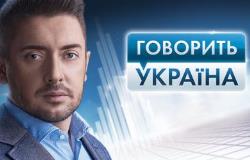 б) “Право на владу”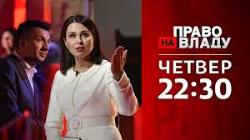 в) “Хто зверху?”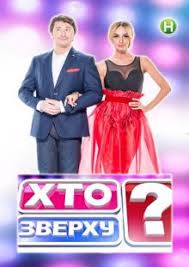 г) “Стосується кожного”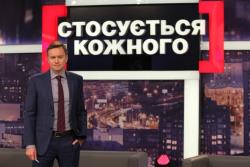 9 клас.  Мистецтво.  ІІ семестр. Тема «Фотомистецтво та реклама»1.  Комплекс уявлень, асоціацій, емоцій, ціннісних характеристик про продукт або послугу  – це …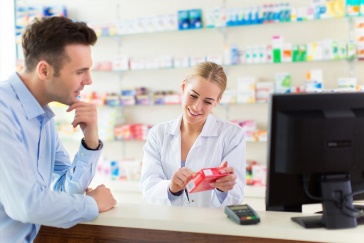 а) білбордб) брендв) рекламаг) технологія2 . Спосіб впливу на споживача з метою сформувати відповідні потреби  – це …а) білбордб) брендв) рекламаг) фоторепортаж3.  Створення за допомогою технічних засобів зорового образу документального значення, художньо виразного і достовірного, що фіксує  в застиглому зображенні мить дійсності, – це …а) фотографіяб) білбордв) фотомистецтвог) фоторепортаж4.  Оперативний жанр фотожурналістики, що складається із серії знімків, на яких висвітлюється певна подія, – це …а) рекламаб) колажв) фоторепортажг) фотомистецтво5.  Сукупність різноманітних науково-технічних засобів і технологій, які мають на меті реєстрацію зображень об’єктів за допомогою світла,  – це …а) фотографіяб) фотомистецтвов) фоторепортажг) реклама6.  Назвати складові  бренду(3):
а) стратегія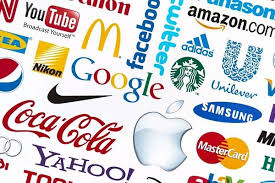 б) назвав) логотипг) жанрд) палітра кольорівж) продукція7.  Оберіть  три ознаки для класифікації реклами:а) за спрямованістюб) за призначеннямв) за часомг) за територією  охопленняд) за характером впливуж) за результатами8.  Яка риса відрізняє фотографію від живопису і графіки?а) документалізмб) жанровістьв) стилістикаг) формат9.  Назвіть ознаки фото-арту (3):а) фіксація художніх постановокб) частина інтер'єрув) частина просторуг) використання монтажуд) тільки павільйонні зйомкиж) фіксація мінливої художньої акції10.  До якого типу реклами належить це зображення?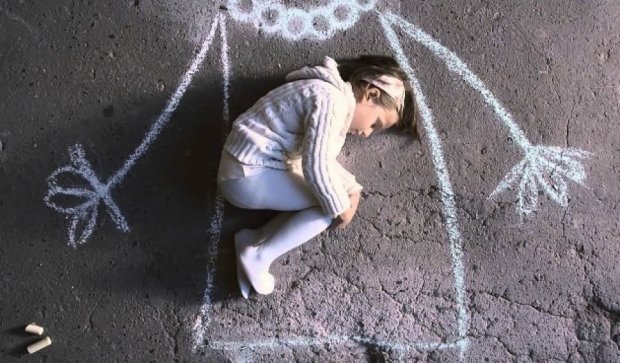 а) політичнаб) комерційнав) індивідуальнаг) соціальна11.  Прийом, використаний у  цій рекламі , –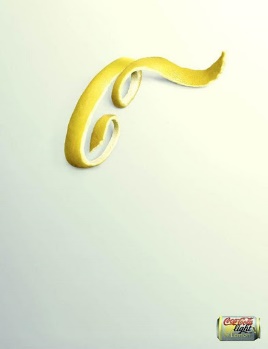 а) гіперболізмб) мінімалізмв) повторг) експертна думка12.  Тип реклами: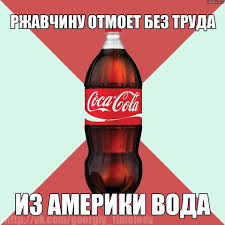 а) товарнаб) соціальнав) антирекламаг) бізнесова9 клас.  Мистецтво.  ІІ семестр. Тема «Узагальнення знань за ІІ семестр»1.  Науково-фантастичний фільм сценариста і режисера Джеймса Кемерона, у якому поєднано 60% анімації з 40% живої акторської гри, – а) «Титанік»б) «Аватар»в) «Термінатор»г) «Безодня»2. Легендарний французький актор-комік світового масштабу, який знявся у понад 150 фільмах, –а) Луї де Фюнесб) П'єр Рішарв) Філіпп Нуарег) Моріс Шевальє3.  Один із найбільших музеїв світу, де зберігаються скульптури «Венера Мілоська», «Ніка Самофракійська», «Джоконда» Леонардо да Вінчі, – а) Ермітаж б) Музей Прадов) Луврг) Галерея Уффіці4.  Центр американського кіновиробництва, так звана «фабрика мрій», що знаходиться в  Лос-Анджелесі, – а) Голлівудб) Боллівудв) Коллівуд5.  Аніматор, до кращих творів якого належать «Пригоди капітана Врунгеля», «Лікар Айболить» і «Острів скарбів», – а) Володимир Дахноб) Олександр Гуньковський в) Давид Черкаський6. Архітектурна споруда музею у формі найбільшої у світі писанки стала візитівкою міста…а) Києваб) Львовав) Черніговаг) Коломиї7.  Візитною карткою української анімації став комедійний серіал режисера Володимира Дахна: а) «Як козаки»б) «Пригоди капітана Врунгеля», в) «Лікар Айболить» г) «Острів скарбів»8.  Сучасний український кінорежисер, актор, оператор, продюсер, музикант і скульптор. Автор картин «Мамай», «Поводир» – а) Сергій Лозниця б) Олесь Санінв) Ахтем Сєітаблаєвг) Анатолій Матешко9.  За підтримки ЮНЕСКО почалося відродження знаменитої бібліотеки, яка під час війн і пожеж була знищена.а) Бібліотека Конгресуб) Александрійська бібліотекав) Бібліотека Гарвардського університетуг) Національна бібліотека Франції10.  Канський міжнародний кінофестиваль проводять щороку на Лазурному березі Франції. Що є нагородою фестивалю?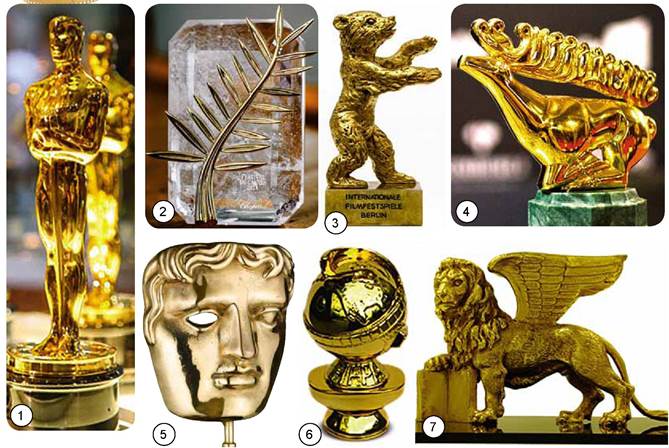 а)                   б)                                    в)                               г)а  11.  Найбільша бібліотека України, яка входить до десяти найбільших національних бібліотек світу, – а) Національна бібліотека України ім. Ярослава Мудрогоб) Харківська державна наукова бібліотека імені В.Г. Короленкав) Державна науково-педагогічна бібліотека України імені В. О. Сухомлинськогог) Національна бібліотека України ім. В. Вернадського12.  Маніфестом українського поетичного кіно вважають кінокартину Сергія Йосиповича Параджанова за однойменною повістю М. Коцюбинського. Це історія про гуцульських Ромео і Джульєтту. а) «Колір граната»б) «Тіні забутих предків»в) «Українська рапсодія»г) «Квітка на камені»